Документи заставодержателя надані, в т. ч. анкети та картка із зразками підписів.ВІДОМОСТІ ПРО ОПЕРАЦІЮ:Учасник товариства/Клієнт бере на себе відповідальність за достовірність інформації, що міститься в Розпорядженні та невід’ємних додатках для проведення цієї депозитарної операції.                                                          від депонента:                                                    від заставодержателя:                                                                                                           підпис                                  М.П.                                                                                                                                                                                                                                    підпис                      М.П.Відмітки депозитарної установи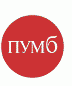  ЄДРПОУ 14282829, МДО 300517Україна, м. Київ 04070, вул. Андріївська, 4  Ліцензія серії АЕ №294710 від 14.02.2015 рокувідділ депозитарної діяльності - тел./ 044/, 231-71-84, 231-71-80www.pumb.uaРозпорядження на виконання блокування / розблокування  вих. №____ від __________р.Учасник товаристваНомер рахунку учасника товаристваНайменування/ПІБ учасника товаристваВідомості про учасника товаристваДля юридичної особи: Код реєстрації юридичної особи, місцезнаходженняДля фізичної особи: РНОКПП, вид, серія (за наявності) та № документу, що посвідчує особу, ким виданий, дата видачі, місце реєстраціїЗаставодержатель (заповнюється у разі блокування/ розблокування на підставі договору застави) Заставодержатель (заповнюється у разі блокування/ розблокування на підставі договору застави) Найменування, код реєстрації ЄДРПОУПредставникПІБ, посада ПІБ, посада                                      блокувати            розблокувати Повне найменування товариства. для обліку часток якого відкрито рахунок Код  реєстраціїЄДРПОУРозмір частки (числом та прописомНА ПІДСТАВІ ДОКУМЕНТУ(додається)лист згода/ договір застави/ інші документиТерміново:(Якщо «так», то депозитарна операція тарифікується за подвійним тарифом)ТАКНІНІСпосіб отримання виписки (вибрати необхідне , обираючи засіб передавання виписки e-mail, Депонент несе відповідальність за збереження конфіденційності інформації, що передається, та усвідомлює ризик її розголошення третім особам в процесі передавання)e -mail:_____________________, особисто, рекомендованим листом, іншевиписку надати у вигляді електронного / паперового документа ( потрібне вибрати)e -mail:_____________________, особисто, рекомендованим листом, іншевиписку надати у вигляді електронного / паперового документа ( потрібне вибрати)e -mail:_____________________, особисто, рекомендованим листом, іншевиписку надати у вигляді електронного / паперового документа ( потрібне вибрати)e -mail:_____________________, особисто, рекомендованим листом, іншевиписку надати у вигляді електронного / паперового документа ( потрібне вибрати)e -mail:_____________________, особисто, рекомендованим листом, іншевиписку надати у вигляді електронного / паперового документа ( потрібне вибрати)e -mail:_____________________, особисто, рекомендованим листом, іншевиписку надати у вигляді електронного / паперового документа ( потрібне вибрати)Документ оформлений/перевірений депозитарною установоюТАКНІНІ                                                                      Вартість операції                                                                       Вартість операції ________________________ грн.________________________ грн.________________________ грн.________________________ грн.________________________ грн.________________________ грн.                                                        Розпорядження підписано                                                        Розпорядження підписаноПосада, П.І.Б.______________________________________.Обов’язково у випадку розблокування на підставі виконання умов договору заставиПосада, П.І.Б.______________________________________№ та дата реєстрації __________ від_________  Підпис виконавця____________№ та дата операції__________ від_________  Підпис виконавця____________